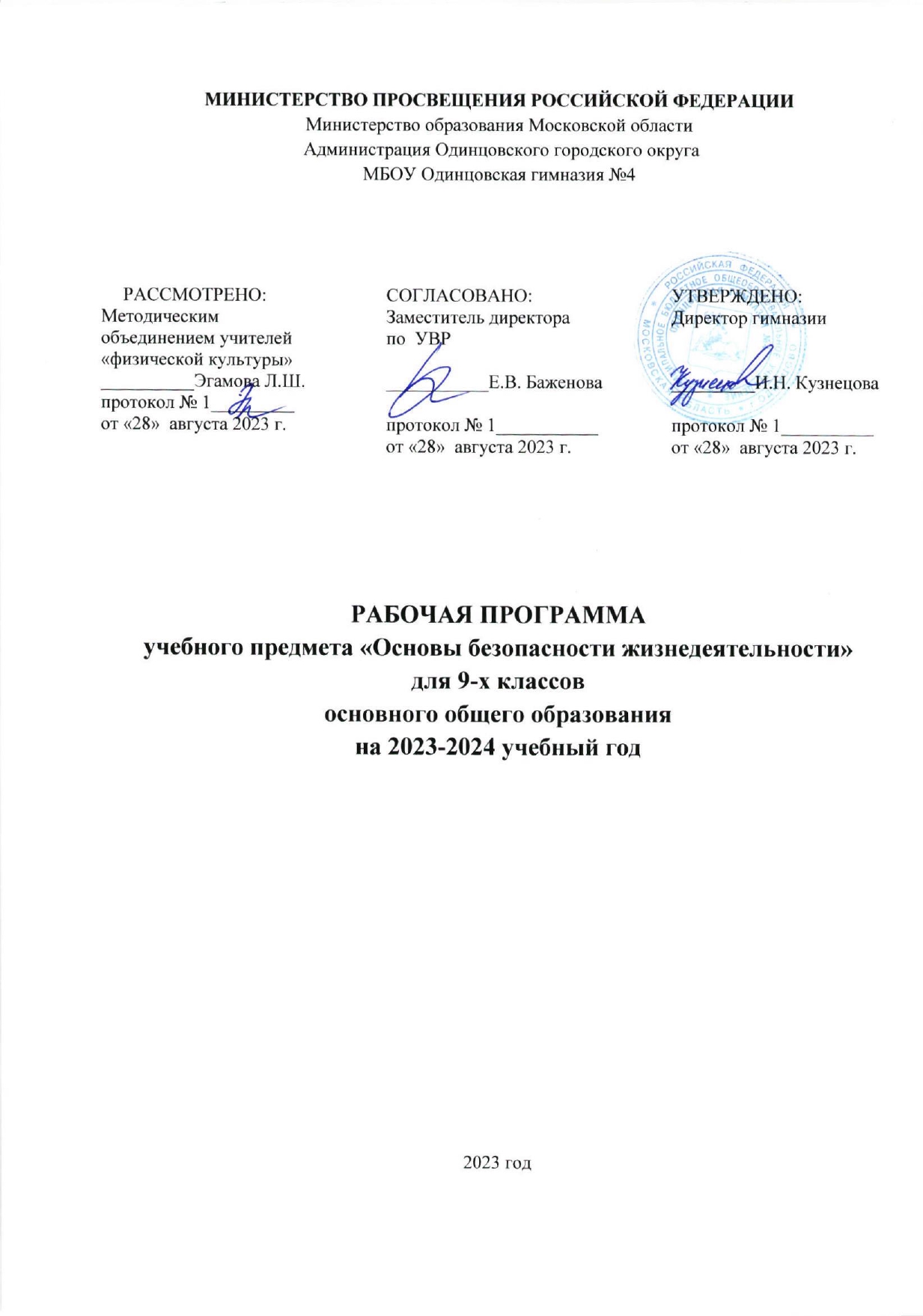 Пояснительная запискаРабочая программа по основам безопасности жизнедеятельности 8-9 класс составлена на основании следующих нормативно-правовых документов:1.Федерального компонента государственного стандарта основного общего образования по ОБЖ утвержденного приказом Минобразования России.2.Законом Российской Федерации «Об образовании в РФ» от 27.12.2012г. №273-ФЗ.3.Учебного плана МБОУ СОШ № 11 на 2021 - 2022г.4. Авторской программы: Основы безопасности жизнедеятельности: 5-9 классы: программа / Н.Ф. Виноградовой, Д.В. Смирнова, М.: Вента-Граф, 2017 – 67 с.  	В настоящее время вопросы обеспечения безопасности стали одной из насущных потребностей каждого человека, общества и государства.Подготовка подрастающего поколения россиян в области безопасности жизнедеятельности должна основываться на комплексном подходе к формированию у подростков современного уровня культуры безопасности, индивидуальной системы здорового образа жизни, антиэкстремистского мышления и антитеррористического поведения.Учебный курс «Основы безопасности жизнедеятельности» построен так, чтобы были достигнуты следующие цели:·   безопасное поведение обучающихся в чрезвычайных ситуациях природного, техногенного и социального характера;·   понимание каждым обучающимся важности сбережения и защиты личного здоровья как индивидуальной и общественной ценности;·   принятие обучающимися ценностей гражданского общества: прав человека, правового государства, ценностей семьи, справедливости судов и ответственности власти;·   антиэкстремистское мышление и антитеррористическое поведение обучающихся, в том числе нетерпимость к действиям и влияниям, представляющим угрозу для жизни человека;·   отрицательное отношение обучающихся к приему психоактивных веществ, в том числе наркотиков;·   готовность и способность обучающихся к нравственному самосовершенствованию.Достижение этих целей обеспечивается решением следующих учебных задач:·   формирование у обучающихся модели безопасного поведения в повседневной жизни, в транспортной среде и в чрезвычайных ситуациях природного, техногенного и социального характера;·   формирование индивидуальной системы здорового образа жизни;·   выработка у обучающихся антиэкстремистской и антитеррористической личностной позиции и отрицательного отношения к психоактивным веществам и асоциальному поведению.ОБЩАЯ ХАРАКТЕРИСТИКА КУРСА ОБЖ          Особенность курса — в его практической направленности. Главными методами обучения являются рефлексивный анализ конкретных жизненных ситуаций, с которыми могут встретиться обучающиеся, а также практические занятия, на которых они получают умения и навыки, необходимые для возможного предупреждения чрезвычайных ситуаций, правильного поведения в том случае, если они произошли. В процессе изучения данного курса не только расширяются представления учащихся 8—9 классов о правилах безопасности в повседневной жизни человека. Обсуждаются конкретные реальные ситуации, связанные с бытовыми, природными и социальными явлениями, которые могут быть опасными для здоровья и жизни человека. Многие проблемы, раскрываемые в программе ОБЖ, особенно актуальны для старших подростков, так как связаны с вредными привычками, асоциальным поведением, чрезвычайными ситуациями социального характера. На практических занятиях у обучающихся развивается способность предвидеть опасность той или иной, казалось бы, обычной жизненной ситуации, происходит становление умений оказывать первую помощь (психологическую, организационную, медицинскую) в различных чрезвычайных ситуациях. Школьники получают элементарные знания о законах Российской Федерации, касающиеся безопасности граждан и противодействия чрезвычайным ситуациям.ПЛАНИРУЕМЫЕ РЕЗУЛЬТАТЫ ОСВОЕНИЯ КУРСА ОБЖ В 8-9 КЛАССЕЛичностные результаты:•    усвоение правил индивидуального и коллективного без
опасного поведения в чрезвычайных ситуациях, угрожающих
жизни и здоровью людей, правил поведения на транспорте и
на дорогах;•    формирование понимания ценности здорового и безопасного образа жизни;•    усвоение  гуманистических,  демократических   и  традиционных ценностей многонационального российского общества;  воспитание  чувства  ответственности  и  долга  перед
Родиной,•    формирование ответственного отношения к учению, готовности и способности обучающихся к саморазвитию и самообразованию на основе мотивации к обучению и познанию, осознанному выбору и построению дальнейшей индивидуальной траектории образования на базе ориентировки в мире профессий и профессиональных предпочтений с учетом устойчивых познавательных интересов;•    формирование целостного мировоззрения, соответствующего современному уровню развития науки и общественной практике, учитывающего социальное, культурное, языковое, духовное многообразие современного мира:•    формирование готовности и способности вести диалог с другими людьми и достигать в нём взаимопонимания;•    освоение социальных норм, правил поведения, ролей и форм социальной жизни в группах и сообществах, включая взрослые и социальные сообщества;•    развитие правового мышления и компетентности в решении моральных проблем на основе личностного выбора, формирование нравственных чувств и нравственною поведения, осознанного и ответственного отношения к собственным поступкам;•    формирование коммуникативной компетентности в общении и сотрудничестве со сверстниками, старшими и младшими в процессе образовательной, общественно полезной, учебно-исследовательской, творческой и других видов деятельности;•    формирование основ экологической культуры на основе признания ценности жизни во всех ее проявлениях и необходимости ответственного, бережного отношения к окружающей среде;•    осознание значения семьи в жизни человека и общества, принятие ценности семейной жизни, уважительное и заботливое отношение к членам своей семьи;•    формирование антиэкстремистского мышления и антитеррористического поведения, потребностей соблюдать нормы здорового образа жизни, осознанно выполнять правила безопасности жизнедеятельности.Метапредметные результаты:•    умение самостоятельно определять цели своего обучения, ставить и формулировать для себя новые задачи в учёбе и познавательной деятельности, развивать мотивы и интересы своей познавательной деятельности;•    умение самостоятельно планировать пути достижения целей защищённости, в том числе альтернативные, осознанно выбирать наиболее эффективные способы решения учебных и познавательных задач;•     умение соотносить свои действия с планируемыми результатами курса, осуществлять контроль своей деятельности в процессе достижения результата, определять способы действий в опасных и чрезвычайных ситуациях в рамках предложенных условий и требований, корректировать свои действия в соответствии с изменяющейся ситуацией;•    умение оценивать правильность выполнения учебной
задачи в области безопасности жизнедеятельности, собственные возможности ее решения;•    владение основами самоконтроля, самооценки, принятия решений и осуществления осознанного выбора в учебной и познавательной деятельности;•    умение устанавливать аналогии, классифицировать, самостоятельно выбирать основания и критерии (например, для классификации опасных и чрезвычайных ситуаций, видов террористической и экстремистской деятельности), устанавливать причинно-следственные связи, строить логическое рассуждение, умозаключение (индуктивное, дедуктивное и по аналогии) и делать выводы,•    умение создавать, применять и преобразовывать знаки и символы, модели и схемы дли решения учебных и познавательных задач;•    умение организовывать учебное сотрудничество и совместную деятельность с учителем и сверстниками; работать индивидуально и в группе: находить общее решение и разрешать конфликты на основе согласования позиций и учёта интересов; формулировать, аргументировать и отстаивать своё мнение;•    формирование и развитие компетентности в области использования информационно-коммуникационных технологий;•    освоение приемок действии в опасных и чрезвычайных ситуациях природного, техногенного и социального характера, в том числе оказание первой помощи пострадавшим;•    формирование умений взаимодействовать с окружающими, выполнять различные социальные роли вовремя и при ликвидации последствий чрезвычайных ситуаций.Предметные результаты:•    формирование современной культуры безопасности жизнедеятельности на основе понимания необходимости защита личности, общества и государства посредством осознания значимости безопасного поведения в условиях чрезвычайных ситуаций природного, техногенного и социального характера;•    формирование убеждения в необходимости безопасного и здорового образа жизни;•    понимание личной и общественной значимости современной культуры безопасности жизнедеятельности;•    понимание роли государства и действующего законодательства в обеспечении национальной безопасности и зашиты населения от опасных и чрезвычайных ситуаций природного, техногенного и социального характера, в том числе от экстремизма и терроризма;•    понимание необходимости подготовки граждан к военной службе;•    формирование установки на здоровый образ жизни, исключающий употребление алкоголя, наркотиков, курение и нанесение иного вреда здоровью;•    формирование антиэкстремистской и антитеррористической личностной позиции;•    понимание необходимости сохранения природы и окружающей среды для полноценной жизни человека;•    знание основных опасных и чрезвычайных ситуаций природного, техногенного и социального характера, включая экстремизм и терроризм и их последствия для личности, общества и государства;•    знание и умение применять правила безопасного поведения в условиях опасных и чрезвычайных ситуаций;•    умение оказать первую помощь пострадавшим;•    умение предвидеть возникновение опасных ситуаций по характерным признакам их проявления, а также на основе информации, получаемой из различных источников;•    умение принимать обоснованные решения в конкретной опасной ситуации для минимизации последствий с учётом реально складывающейся обстановки и индивидуальных возможностей.Планируемые результаты образовательной деятельности для учащихся 9 классаСОДЕРЖАНИЕ КУРСА ОБЖ   Курс «Основы безопасности жизнедеятельности» для 8—9 классов включает следующие содержательные линии (разделы).Опасности, с которыми мы сталкиваемся на природе – 4 часа.Ядовитые растения нашей местности, их влияния на здоровье человека. Правила сбора грибов, которые помогут избежать отравления. Поведение в лесу при встречах с опасными животными. Гроза в лесу. Водоём зимой и летом. Причины возникновения опасных ситуаций на воде. Действия в неожиданных ситуациях. Выполнение правил поведения при купании. Умения отдыхать на воде. Правила катания на лодке. Помощь утопающему. Приёмы проведения искусственного дыхания. Правила поведения на льду. Расширение кругозора. Ядовитые растения, мифы о грибах, опасные земноводные Современный транспорт и безопасность – 11 часов. Транспорт в современном мире. Чрезвычайные ситуации на дорогах. Дорожно-транспортные происшествия. Причины и последствия. Нарушение ПДД как главная причина дорожных происшествий. Опасные игры на дорогах. Правила безопасного поведения пешехода, пассажира и велосипедиста. Знаки дорожного движения для велосипедистов. Поведение в дорожно-транспортных происшествиях. Опасные ситуации в метро. Правила поведения на станции метро, эскалаторе, в вагоне поезда. Поведение в салоне авиалайнера. Пожар на борту лайнера или другие чрезвычайные ситуации: правила поведения. Авиакатастрофы. Железнодорожные катастрофы: правила поведения. Опасные игры на железнодорожном транспорте. Отрицательное отношение к ним.Безопасный отдых и туризм – 4 часа.Виды туризма. Объективные и субъективные трудности туристского похода. Групповое снаряжение походной туристской группы. Обеспечение безопасности в туристских походах: виды опасностей. Движение по маршруту, график движения. Правила преодоления естественных препятствий. Обеспечение безопасности при переправах через водные препятствия. Правила разведения костра. Правила поведения туриста, если он отстал от группы. Сигналы бедствия. Туризм и экология окружающей среды.Обеспечение безопасности в водном туристском походе. Снаряжение для водного туризма. Правила безопасного поведения на воде. Узлы в туристском походе.Когда человек сам себе враг – 12 часов.Вредные привычки и их факторы (навязчивые действия, игромания, употребление алкоголя и наркотических веществ, курение табака и курительных смесей), их влияние на здоровье. Причины приобщения подростка к курению. Негативное влияние курения на организм подростка. Физическое состояние подростка курильщика. Алкоголь — разрушитель личности: воздействие алкоголя на организм человека. Отравление алкоголем. Наркотики — яд. Влияние наркотиков на организм: распад личности человека под влиянием наркотиков. Токсикомания — страшная зависимость. Детская игромания — болезненное состояние, которое отражает неуправляемую зависимость человека от процесса игры, неоправданное желание с её помощью устранить свои проблемы. Самовоспитание: предупреждение привыкания к компьютерным играм.Чрезвычайные ситуации природного  и техногенного характера – 9 часов.Что такое чрезвычайная ситуация: основные понятия. Классификация чрезвычайных ситуаций (ЧС), их характер и особенности. Система оповещения в ЧС, общие правила эвакуации.Чрезвычайные ситуации природного характера и защита населения от них. Характеристика наиболее распространённых и опасных ЧС. Геофизические чрезвычайные ситуации: землетрясение как геофизическое природное явление; наводнения, природные пожары, извержения вулкана, цунами, сели, оползни и др. Предвестники природных ЧС. Поведение во время природных ЧС.Чрезвычайные ситуации биологического происхождения и защита от них: эпидемии, энзоотии, эпизоотии (без обязательного усвоения термина). Пути заражения. Способы предупреждения заражения.Чрезвычайные ситуации техногенного характера: причины и виды. Безопасное поведение в техногенных ЧС.Чрезвычайные ситуации социального характера – 3часа.Национальная безопасность Российской ФедерацииЭкстремизм и терроризм. Крайние проявления экстремизма. Проявления терроризма. Законодательство России о противодействии экстремизму и терроризму. Государственные мероприятия по борьбе с экстремизмом и терроризмом. Пути снижения угрозы теракта. Личная безопасность при похищении или захвате в заложники (попытке похищения), при обнаружении неизвестного предмета. Поведение во время взрыва в местах скопления людей, в жилом доме. Медицинские знания и умения – 10 часов.Условия репродуктивного здоровья: гигиена, знание своего организма, риски старшего подросткового возраста. Правильное питание. Продукты, содержащие кальций. Ценность употребления витамина С. Диета: «за» и «против».Ожоги. Первая помощь при ожогах. Действия при отравлении угарным газом, химическими веществами, ядохимикатами. Первая помощь при электротравмах. Переломы. Правила поведения при подозрении на перелом, первая доврачебная помощь. Соблюдение осторожности и внимательности при оказании помощи.Телесные повреждения при ДТП. Виды кровотечений и первая помощь пострадавшему.Растения, опасные для туриста. Первая помощь при отравлении. Курение и его влияние на организм. Первая помощь при отравлении алкоголем. Наркотики: губительное воздействие на организм. Запрещённые в России наркотические и психотропные вещества. Внешние проявления токсикомании. Первая помощь при травмах различной степени тяжести, при отравлении химическими веществами. Что нужно знать о гриппе, других эпидемиях. Заболевания животных, опасные для человека.Чрезвычайные ситуации на гидротехнических сооружениях. Последствия аварий на гидротехнических сооружениях и правила поведения во время ЧС. Первая помощь при ранениях, вызванных взрывами.Практические работыНавыки работы с документами: понятие «чрезвычайная ситуация», виды ЧС. Самооценка: развитие волевых качеств. Источники шума в современной городской квартире. Аварийная посадка самолёта. Распределение снаряжения между участниками турпохода. График движения по туристскому маршруту. Освоение разных типов узлов. Навыки работы с документами: Федеральный закон «Об охране здоровья граждан от воздействия окружающего табачного дыма и последствий потребления табака». Водоохранные зоны и прибрежные защитные полосы. Первая помощь при кровотечениях. Навыки работы с документами: Федеральные законы «О противодействии экстремистской деятельности», «О противодействии терроризму». Ознакомление с устройством и порядком использования огнетушителей. Психологическая готовность к встрече с преступником. Использование подручных средств самообороны. Линия поведения в чрезвычайных ситуациях.Проектная деятельностьПримерные темы проектов: «Программа закаливания», «Витамины — это жизнь», «Медиасреда — не навреди!», «Опасные игры», «Растения и грибы таят опасность», «Безопасное поведение на природе», «История великих кораблекрушений», «Правила поведения при чрезвычайных ситуациях на корабле», «Как укрыться от непогоды», «Отношение к пьянству в России», «Мифы о пьянстве на Руси», «Отражение темы пьянства в карикатуре»; «Наркотикам — нет!»; «Как смягчить последствия природных ЧС?», «Техногенные катастрофы», «Самые опасные заболевания, принимающие форму эпидемии: чума («чёрная смерть»), холера, грипп, тиф, сибирская язва», «Служба в Вооружённых Силах — почётная обязанность гражданина России».КРИТЕРИИ ОЦЕНИВАНИЯ ПОДГОТОВЛЕННОСТИ УЧАЩИХСЯ ПО ОБЖ В 8-9 КЛАССЕПри выполнении минимальных требований к подготовленности учащиеся получают положительную оценку («3», «4», «5»).Оценка «5» ставится, когда ученик: Знает и умеет правильно анализировать причины развития различных опасных ситуаций, ЧС природного и техногенного характера. Знает способы оповещения населения при возникновении опасных ситуаций. Четко и правильно излагает основные правила поведения для профилактики травм в повседневной жизни дома, в школе и при занятиях спортом. Четко и правильно излагает правила безопасного поведения при возникновении различных опасных ситуаций и ЧС природного и техногенного характера, наиболее вероятных для данного района. Четко знает основные принципы самоспасения (формулу безопасности) и правильно излагает применение основных положений. Имеет четкие представления об основных правилах поведения при смене климатогеографических условий и при вынужденном автономном существовании в природных условиях. Имеет четкие представления об основных положениях ЗОЖ. Умело пользуется подручными средствами и огнетушителями для ликвидации очага возгорания в помещении. Умело пользуется индивидуальными средствами защиты и выполняет нормативы. Владеет навыками в приемах оказания ПМП при различных видах травм. Владеет навыками в определении сторон горизонта различными способами, в разведении костра и приготовлении пищи.Оценка «4» ставится, когда ученик: Знает и умеет анализировать причины развития различных опасных ситуаций, ЧС природного и техногенного характера, но допускает незначительные (несущественные) ошибки. Знает некоторые способы оповещения населения при возникновении опасных ситуаций. Допускает незначительные (несущественные) ошибки при изложении основных правил поведения для профилактики травм в повседневной жизни дома, в школе и при занятиях спортом. С небольшими затруднениями излагает правила безопасного поведения при возникновении различных опасных ситуаций и ЧС природного и техногенного характера, наиболее вероятных для данного района. Знает основные принципы самоспасения (формулу безопасности). Имеет представления об основных правилах поведения при смене климатогеографических условий и при вынужденном автономном существовании в природных условиях.Имеет представления об основных правилах поведения при смене климатогеографических условий и при вынужденном автономном существовании в природных условиях. Имеет представления об основных положениях ЗОЖ. Умеет пользоваться подручными средствами и огнетушителями для ликвидации очага возгорания в помещении. Умеет пользоваться индивидуальными средствами защиты и выполняет нормативы. Способен оказать ПМП при различных видах травм. Способен определить стороны горизонта, развести костер и приготовить пищу.Оценка «3» ставится, когда ученик: Основной материал знает нетвердо, отвечает неуверенно, требует постоянной помощи учителя. Знает большую часть изучаемого материала, но допускает много ошибок при изложении. Рабочую тетрадь ведет небрежно, отсутствуют одна-две темы в изученном разделе. Имеет слабые представления об основных правилах поведения при смене климатогеографических условий и при вынужденном автономном существовании в природных условиях. Имеет слабые представления об основных положениях ЗОЖ. Подручными средствами и огнетушителями для ликвидации очага возгорания в помещении пользуется с грубыми ошибками. Индивидуальными средствами защиты пользуется с грубыми ошибками и выполняет нормативы на соответствующую оценку. Слабые навыки в оказании ПМП при различных видах травм. Слабые навыки в определении сторон горизонта, разведении костра и приготовлении пищи.Оценка «2» ставится, когда ученик: Основной программный материал не знает, часто ответить на поставленный вопрос не может. Рабочую тетрадь не ведет или ведет периодически, отсутствуют более трех тем в изученном разделе. Имеет слабые представления по изучаемому вопросу, не умеет анализировать причины опасных ситуаций и вырабатывать порядок действий. Не знает способов оповещения населения при возникновении опасных ситуаций. Не знает основные правила безопасного поведения при возникновении различных опасных ситуаций, ЧС природного и техногенного характера, наиболее вероятных для данного района. Не умеет пользоваться подручными средствами и огнетушителями для ликвидации очага возгорания в помещении. Не умеет пользоваться индивидуальными средствами защиты и выполняет нормативы. Не владеет навыками в приемах оказания ПМП при различных видах травм. Не владеет навыками в определении сторон горизонта, в разведении костра и приготовлении пищи.Учебно-методический комплект по ОБЖ, реализующий учебную программу.Авторы: Основы безопасности жизнедеятельности: 5-9 классы: программа / Н.Ф. Виноградовой, Д.В. Смирнова, М.: Вента-Граф, 2017 – 67 с. Учебник: Н.Ф. Виноградова, Д.В. Смирнов, Л.В. Сидоренко, А.Б. Таранин, Основы безопасности жизнедеятельности (базовый уровень) 8-9 классы, 3-е издание, стереотипное, Москва "Просвещение" 2021.Выпускник научится:Выпускник получит возможность научиться:Основы комплексной безопасностиОсновы комплексной безопасности• классифицировать и описывать потенциально опасные бытовые ситуации и объекты экономики, расположенные в районе проживания; чрезвычайные ситуации природного и техногенного характера, наиболее вероятные для региона проживания;• анализировать и характеризовать причины возникновения различных опасных ситуаций в повседневной жизни и их последствия, в том числе возможные причины и последствия пожаров, дорожно-транспортных происшествий (ДТП), загрязнения окружающей природной среды, чрезвычайных ситуаций природного и техногенного характера;• выявлять и характеризовать роль и влияние человеческого фактора в возникновении опасных ситуаций, обосновывать необходимость повышения уровня культуры безопасности жизнедеятельности населения страны в современных условиях;• формировать модель личного безопасного поведения по соблюдению правил пожарной безопасности в повседневной жизни; по поведению на дорогах в качестве пешехода, пассажира и водителя велосипеда, по минимизации отрицательного влияния на здоровье неблагоприятной окружающей среды;• разрабатывать личный план по охране окружающей природной среды в местах проживания; план самостоятельной подготовки к активному отдыху на природе и обеспечению безопасности отдыха; план безопасного поведения в условиях чрезвычайных ситуаций с учётом особенностей обстановки в регионе;• руководствоваться рекомендациями специалистов в области безопасности по правилам безопасного поведения в условиях чрезвычайных ситуаций природного и техногенного характера.• систематизировать основные положения нормативно-правовых актов Российской Федерации в области безопасности и обосновывать их значение для обеспечения национальной безопасности России в современном мире; раскрывать на примерах влияние последствий чрезвычайных ситуаций природного и техногенного характера на национальную безопасность Российской Федерации;• прогнозировать возможность возникновения опасных и чрезвычайных ситуаций по их характерным признакам;• характеризовать роль образования в системе формирования современного уровня культуры безопасности жизнедеятельности у населения страны;• проектировать план по повышению индивидуального уровня культуры безопасности жизнедеятельности для защищённости личных жизненно важных интересов от внешних и внутренних угроз.Защита населения Российской Федерации от чрезвычайных ситуацийЗащита населения Российской Федерации от чрезвычайных ситуаций• характеризовать в общих чертах организационные основы по защите населения Российской Федерации от чрезвычайных ситуаций мирного и военного времени; объяснять необходимость подготовки граждан к защите Отечества; устанавливать взаимосвязь между нравственной и патриотической проекцией личности и необходимостью обороны государства от внешних врагов;• характеризовать РСЧС: классифицировать основные задачи, которые решает РСЧС по защите населения страны от чрезвычайных ситуаций природного и техногенного характера; обосновывать предназначение функциональных и территориальных подсистем РСЧС; характеризовать силы и средства, которыми располагает РСЧС для защиты населения страны от чрезвычайных ситуаций природного и техногенного характера;• характеризовать гражданскую оборону как составную часть системы обеспечения национальной безопасности России: классифицировать основные задачи, возложенные на гражданскую оборону по защите населения РФ от чрезвычайных ситуаций мирного и военного времени; различать факторы, которые определяют развитие гражданской обороны в современных условиях; характеризовать и обосновывать основные обязанности граждан РФ в области гражданской обороны;• характеризовать МЧС России: классифицировать основные задачи, которые решает МЧС России по защите населения страны от чрезвычайных ситуаций мирного и военного времени; давать характеристику силам МЧС России, которые обеспечивают немедленное реагирование при возникновении чрезвычайных ситуаций;• характеризовать основные мероприятия, которые проводятся в РФ, по защите населения от чрезвычайных ситуаций мирного и военного времени;• анализировать систему мониторинга и прогнозирования чрезвычайных ситуаций и основные мероприятия, которые она в себя включает;• описывать основные задачи системы инженерных сооружений, которая существует в районе проживания, для защиты населения от чрезвычайных ситуаций природного и техногенного характера;• описывать существующую систему оповещения населения при угрозе возникновения чрезвычайной ситуации;• анализировать мероприятия, принимаемые МЧС России, по использованию современных технических средств для информации населения о чрезвычайных ситуациях;• характеризовать эвакуацию населения как один из основных способов защиты населения от чрезвычайных ситуаций мирного и военного времени; различать виды эвакуации; составлять перечень необходимых личных предметов на случай эвакуации;• характеризовать аварийно-спасательные и другие неотложные работы в очагах поражения как совокупность первоочередных работ в зоне чрезвычайной ситуации;• анализировать основные мероприятия, которые проводятся при аварийно-спасательных работах в очагах поражения;• описывать основные мероприятия, которые проводятся при выполнении неотложных работ;• моделировать свои действия по сигналам оповещения о чрезвычайных ситуациях в районе проживания при нахождении в школе, на улице, в общественном месте (в театре, библиотеке и др.), дома.• формировать основные задачи, стоящие перед образовательным учреждением, по защите обучающихся и персонала от последствий чрезвычайных ситуаций мирного и военного времени;• подбирать материал и готовить занятие на тему «Основные задачи гражданской обороны по защите населения от последствий чрезвычайных ситуаций мирного и военного времени»;• обсуждать тему «Ключевая роль МЧС России в формировании культуры безопасности жизнедеятельности у населения Российской Федерации»;• различать инженерно-технические сооружения, которые используются в районе проживания, для защиты населения от чрезвычайных ситуаций техногенного характера, классифицировать их по предназначению и защитным свойствам.Основы противодействия терроризму и экстремизму в Российской ФедерацииОсновы противодействия терроризму и экстремизму в Российской Федерации• негативно относиться к любым видам террористической и экстремистской деятельности;• характеризовать терроризм и экстремизм как социальное явление, представляющее серьёзную угрозу личности, обществу и национальной безопасности России;• анализировать основные положения нормативно-правовых актов РФ по противодействию терроризму и экстремизму и обосновывать необходимость комплекса мер, принимаемых в РФ по противодействию терроризму;• воспитывать у себя личные убеждения и качества, которые способствуют формированию антитеррористического поведения и антиэкстремистского мышления;• обосновывать значение культуры безопасности жизнедеятельности в противодействии идеологии терроризма и экстремизма;• характеризовать основные меры уголовной ответственности за участие в террористической и экстремистской деятельности;• моделировать последовательность своих действий при угрозе террористического акта.• формировать индивидуальные основы правовой психологии для противостояния идеологии насилия;• формировать личные убеждения, способствующие профилактике вовлечения в террористическую деятельность;• формировать индивидуальные качества, способствующие противодействию экстремизму и терроризму;• использовать знания о здоровом образе жизни, социальных нормах и законодательстве для выработки осознанного негативного отношения к любым видам нарушений общественного порядка, употреблению алкоголя и наркотиков, а также к любым видам экстремистской и террористической деятельности.Основы медицинских знаний и здорового образа жизниОсновы здорового образа жизниОсновы медицинских знаний и здорового образа жизниОсновы здорового образа жизни• характеризовать здоровый образ жизни и его основные составляющие как индивидуальную систему поведения человека в повседневной жизни, обеспечивающую совершенствование его духовных и физических качеств; использовать знания о здоровье и здоровом образе жизни как средство физического совершенствования;• анализировать состояние личного здоровья и принимать меры по его сохранению, соблюдать нормы и правила здорового образа жизни для сохранения и укрепления личного здоровья;• классифицировать знания об основных факторах, разрушающих здоровье; характеризовать факторы, потенциально опасные для здоровья (вредные привычки, ранние половые связи и др.), и их возможные последствия;• систематизировать знания о репродуктивном здоровье как единой составляющей здоровья личности и общества; формировать личные качества, которыми должны обладать молодые люди, решившие вступить в брак;• анализировать основные демографические процессы в Российской Федерации; описывать и комментировать основы семейного законодательства в Российской Федерации; объяснить роль семьи в жизни личности и общества, значение семьи для обеспечения демографической безопасности государства.• использовать здоровьесберегающие технологии (совокупность методов и процессов) для сохранения и укрепления индивидуального здоровья, в том числе его духовной, физической и социальной составляющих.Основы медицинских знаний и оказание первой помощиОсновы медицинских знаний и оказание первой помощи• характеризовать различные повреждения и травмы, наиболее часто встречающиеся в быту, и их возможные последствия для здоровья;• анализировать возможные последствия неотложных состояний в случаях, если не будет своевременно оказана первая помощь;• характеризовать предназначение первой помощи пострадавшим; классифицировать средства, используемые при оказании первой помощи; соблюдать последовательность действий при оказании первой помощи при различных повреждениях, травмах, наиболее часто случающихся в быту; определять последовательность оказания первой помощи и различать её средства в конкретных ситуациях;• анализировать причины массовых поражений в условиях чрезвычайных ситуаций природного, техногенного и социального характера и систему мер по защите населения в условиях чрезвычайных ситуаций и минимизации массовых поражений; выполнять в паре/втроём приёмы оказания само- и взаимопомощи в зоне массовых поражений.• готовить и проводить занятия по обучению правилам оказания само- и взаимопомощи при наиболее часто встречающихся в быту повреждениях и травмах.